BUTTE COUNTY FIRE SAFE COUNCIL MEETING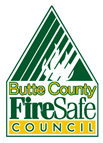 Board of Directors Meeting  AGENDA Wednesday, June 1, 2022, from 9:00a.m. to 11:00a.m.In Person Town of Paradise Town Hall 5555 Skyway, Paradise CA 95969Virtual by Zoom: https://zoom.us/j/92340047516   Phone:  +1 (346) 248-7799 , 92340047516#Items of BusinessRegular Agenda1.   Roll Call (5min) 9:00-9:05am2.   Welcome and Introductions (5min) 9:05-9:10am      3.   Agenda Amendments  4.   Consent Agenda (10min) 9:10am-9:20amApproval of Minutes for BCFSC Board Meeting held on May 4th, 2022.Approval of Minutes of BCFSC Executive Committee Meeting held on May 11th , 2022.Approval of Minutes of BCFSC Executive Committee Meeting held on May 16th, 2022.Approval to Add Seventh Contractor to the Chipper Contractors List.Approval of Sole Source Contractor for Hazardous Tree Removal Log Decks.       5.   Reports (35min) 9:20-9:55am 5.1   Executive Director’s Report (10min)5.2   Chairman’s Report (5min)5.3   Treasurer’s Report (5min)5.4   Featured Monthly Board or Staff Member- Recognition Report (5min)5.5   Biomass Report (5min)6. Business Agenda (10min) 9:55–10:05am     	 6.1 Approval to Rent New Office Space -Approval is requested to enter into a new lease at 6585 Cobblestone Court Suite 240 for an office which can accommodate the organization's 20+ staff and provide conference room space.  The organization currently uses two facilities to accommodate staff and there are costs associated with staff time and additional equipment for both locations.  Anticipated costs include $2,000 a month rent with expected incremental increases over time, remodeling; building of walls, fresh flooring, paint and removal of built-in items estimate of $5,000-$8,000.  The goal will be to have the space for a minimum of 3 years. The current lease ends in July 2022.7.0 Break (10 minutes)      8. Discussion Agenda (10min) 10:15-10:25am 8.1 Grazing Festival Update – Calli-Jane West, Executive Director 8.2 Wildfire Safety Volunteers – Remembering Phil John Founder of Wildfire Ready Raccoon -Calli-Jane West, Executive Director8.2 Herbicide Use for Fuels Reduction – Ricky Satomi UC Cooperative Extension 9. Community & Agency Reports (15min) 10:25-10:30am10. Meeting Open for Public Comment  Intended for Comments to the Board on issues and items not listed on the agenda. Presentations will be limited to five minutes.  NOTE: The Butte County Fire Safe Council (BCFSC) distributes its Board meeting agendas electronically.  If you would like to be added to or removed from the email list, please notify the BCFSC at (530) 877-0984 or by e-mail: firesafe@buttefiresafe.net.